Čidlo LW9-ALTObsah dodávky: 1 kusSortiment: 
Typové číslo: 0157.0782Výrobce: MAICO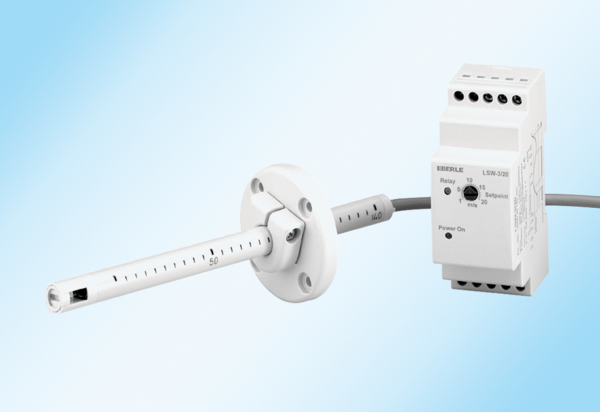 